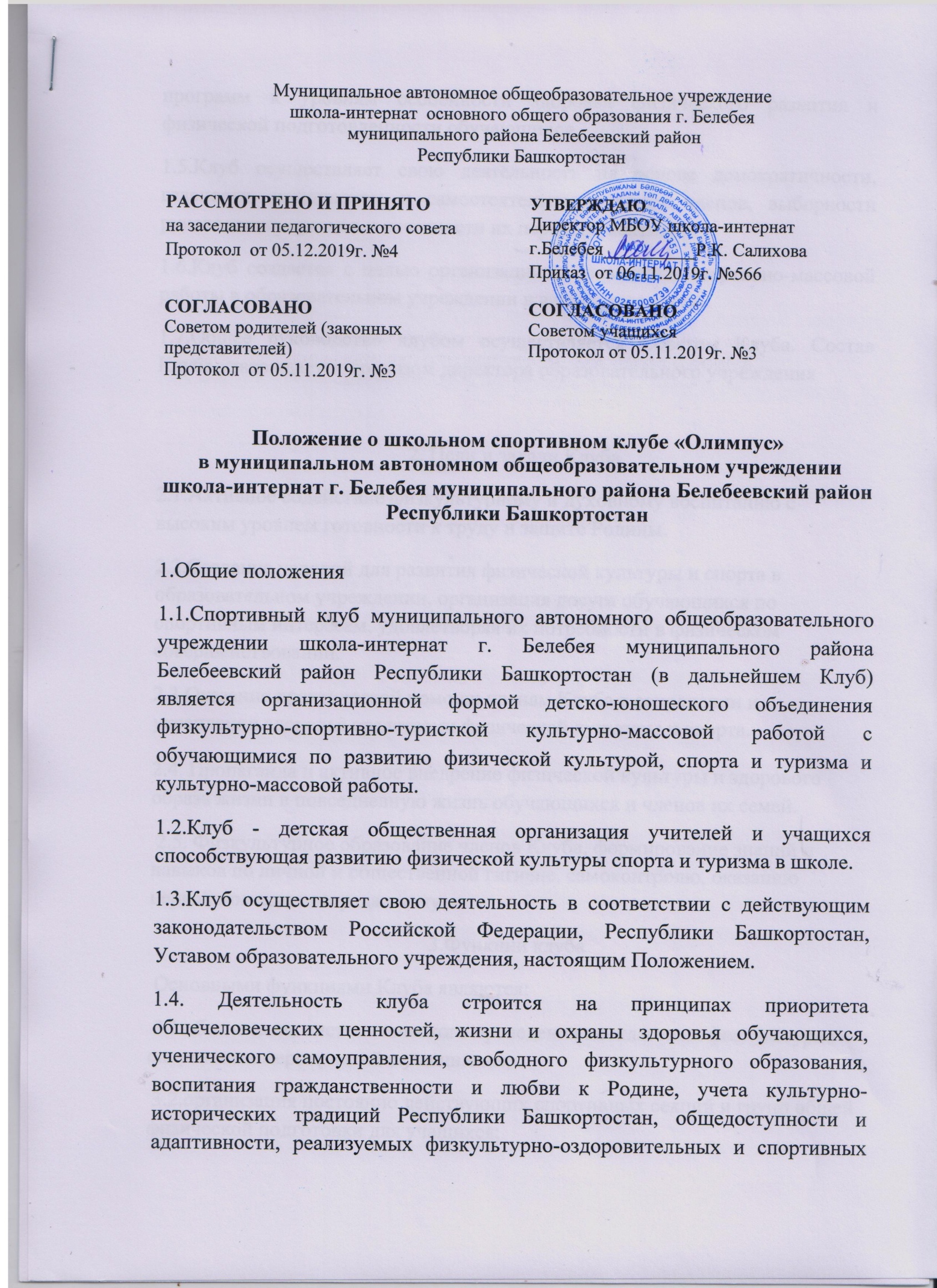 программ к уровням особенности здоровья физического развития и физической подготовленности обучающихся.1.5.Клуб осуществляет свою деятельность на основе демократичности, гласности, инициативы и самостоятельности своих членов, выборности руководящих органов и отчетности их перед коллективом.1.6.Клуб создается с целью организации и проведения спортивно-массовой работы в образовательном учреждении в внеурочное время.1.7.Общее руководство клубом осуществляется Советом Клуба. Состав Клуба утверждается приказом директора образовательного учреждения2. Цели и задачи Клуба2.1.Активное содействие физкультурному и духовному воспитанию с высоким уровнем готовности к труду и защите Родины.2.2.Создание условий для развития физической культуры и спорта в образовательном учреждении, организация досуга обучающихся по спортивным интересам, удовлетворяя их потребности в физическом совершенствовании.2.3.Оказание практической помощи членам Клуба в сохранении и укреплении здоровья средствами физической культуры и спорта.2.4. Пропаганда и активное внедрение физической культуры и здорового образа жизни в повседневную жизнь обучающихся и членов их семей. 2.5. Физкультурное образование членов Клуба, формирование знаний и навыков по личной и общественной гигиене, самоконтролю, оказанию первой помощи пострадавшему.3.Функции клуба Основными функциями Клуба являются: 3.1.обеспечение систематического проведения внеклассных физкультурно - спортивных мероприятий с учащимися; 3.2.организация постоянно действующих спортивных секций и групп общей физической подготовки для учащихся; 3.3.проведение внутришкольных соревнований, товарищеских спортивных встреч между классами и другими школами;3.4.организация участия в соревнованиях, проводимых органами управления образования;3.5.проведение спортивных праздников, показательных выступлений ведущих спортсменов школы, города;3.6.проведение широкой пропаганды физической культуры и спорта в школе;3.7.расширение и укрепление материально - технической базы школы (оборудование школьных спортивных сооружений и уход за ними, ремонт спортивного инвентаря); 3.8.формирование сборных команд образовательного учреждения для участия в соревнованиях более высокого ранга (городские, республиканские соревнования).4. Руководство клубом 4.1. Непосредственное руководство деятельностью клуба осуществляет руководитель клуба, назначенный директором УО. 4.2. Органами самоуправления клуба является общее собрание членов клуба и совет клуба.4.3. Общее собрание членов клуба созывается по мере необходимости, но не реже одного года в год. Общим собранием членов клуба сроком на 1 год избирается совет клуба из числа членов клуба. 4.4. Совет клуба: - осуществляет прием в члены клуба и исключает из клуба - утверждает план деятельности клуба - вносит предложения о размере средств, необходимых для деятельности клуба - распределяет обязанности между членами клуба, определять их полномочия, организовывать работу клуба5. Члены клуба, их права и обязанности5.1. Членами клуба могут быть обучающиеся, воспитанники ОУ, их родители, педагогические работники ОУ, принимающие участие в мероприятиях проводимых клубом. 5.2. Зачисление в клуб проводится по личному заявлению вступающего. 5.3. Члены клуба имеют право: - избирать и быть избранным в совет клуба, принимать участие в мероприятиях, проводимых клубом - пользоваться инвентарем и оборудованием, сооружениями, методическими пособиями - получать консультации, вносить предложения по улучшению работы клуба - участвовать в мероприятиях, выступать на соревнованиях, спартакиадах, праздниках - носить форму, эмблему, значок клуба .5.4. Члены клуба обязаны:  Вести здоровый образ жизни, укреплять свое здоровье, регулярно посещать занятия  Бережно относиться к имуществу и инвентарю  Показать пример организованности и дисциплинированности на учебных занятиях и принимать участие в физкультурно-спортивных мероприятиях клуба .  Помогать клубу в проведении массовых мероприятий  Систематически проходить медицинское освидетельствование, соблюдать личную организацию врачебного контроля .  Иметь собственную тренировочную форму для занятий  Беречь имущество5.5. Клуб может иметь наименование, эмблему, вымпел и другую атрибутику.5.6. Клуб имеет право:  Безвозмездно пользоваться и распоряжаться принадлежащим ОУ спортивными сооружениями  и оборудованием в свободное от учебы время. Награждать грамотами, значками, кубками и поощрять материально спортсменов и руководителей секций.6. Финансовая деятельность 6.1. Источником финансирования клуба являются:  Средства, выделяемые ОУ на проведение физкультурно-оздоровительной и спортивной работы;   Отчисления спонсоров;  Добровольные поступления от физических и юридических лиц;  Прочие поступления. 6.2. Директор ОУ определяет штаты и размер должностного оклада руководителя клуба, обслуживающего персонала клуба на основе существующих законодательных актов.6.3. Контроль за деятельностью клуба осуществляет администрация школы-интерната. 7. Учет и отчетность клуба 7.1. Учет работы клуба ведется в журнале установленной формы по следующим разделам:  Состав совета, комиссий, педагогических работников, преподавателей;  Состав занимающихся, расписание занятий, программный материал, посещаемость;  Проведение физкультурно-спортивных мероприятий и результаты участия в соревнованиях.8. Прекращение деятельности клуба 8.1. Прекращение деятельности клуба проводиться:  Решением общего собрания членов клуба по согласованию с администрацией школы.8.2. Имущество ОУ, выделяемое для деятельности клуба, в дальнейшем использовать для оздоровительной и спортивной работе с учащимися ОУ.